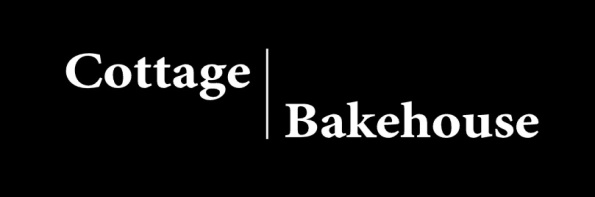 FUNDRAISING PRICE LIST - INCLUSIVE OF GSTBig stuffFamily Pies				$4.50Lamingtons 6 Pack			$3.95 	(Chocolate or Raspberry)Sponge Drops	 6 Pack		$3.95	Muffin 6 Packs			$3.75 Mini Pizzas Buns 2 Pack		$2.65Biscuit 6 Pack				$3.75Small stuffMince and Steak Varieties		$2.10Mutton				$2.10Chicken Variety			$2.30Savouries’ 12 pack			$7.50Sausage Roll 10 pack			$10.50Sweet Dough’sRaspberry Buns 6 Pack		$3.00Raspberry Iced Fingers 6 Pack	$3.00Iced Sultana Buns 6 Pack		$3.00Iced Boston Bun			$3.00PizzasFamily Round 30 cm 			$7.00Pizza VarietiesMeat loversCombinationHawaiian Family Pie VarietiesSteak, Mince, Bacon & Egg, Apple, Apple & Cinnamon, Apple & Apricot, Apple & BlueberryBiscuit VarietiesChocolate Chip, Afghans, Belgium, Shortbread, ShrewsberrySmall Pie VarietiesSteak, Steak Cheese, Steak Mushroom, Mince, Mince Cheese, Mutton, Creamy Chicken, Chicken Satay